The EASiHE (E-Assessment in Higher Education) ProjectSpanish Language Stage 7 Users Introduction - August 2010David Bacigalupo1, Bill Warburton1, Lester Gilbert2
1MLE Team, iSolutions, 2School of Electronics and Computer Science
University of Southampton SO17 1BJUsing the System as a StudentPlease see the document “The EASiHE (E-Assessment in Higher Education) Project Spanish Language Stage 7 Student Walk-Through”EditingEditing perception assessmentsGet the name of the assessment you want to edit. This is in the top left hand corner of the assessment as in the following screenshot: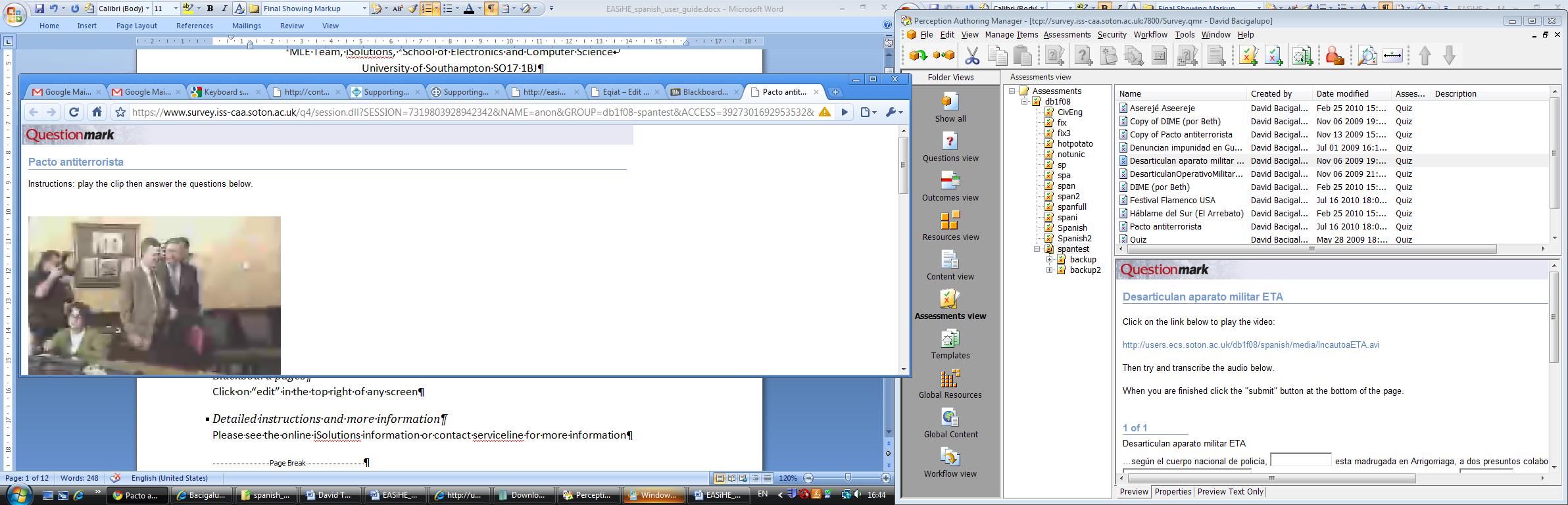 Load “Perception authoring manager” which must be installed on your computer.If the welcome screen appears cancel it.Click on file | open | open shared repository. Type in tcp://survey.iss-caa.soton.ac.uk:7800 for the server and click connect.Select survey.qmr and click on OKLogon using the db1f08 usercodeClick on “assessments view” at the left hand side of the screenThe assessments are in folder assessments/db1f08/spantest: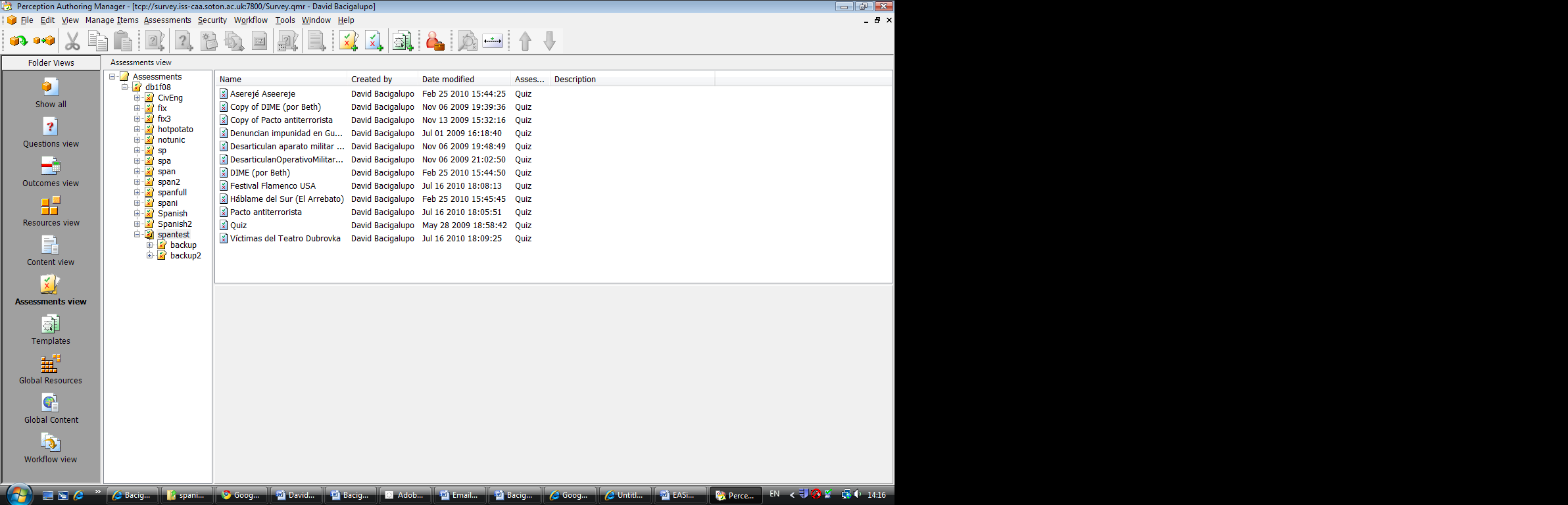 Double click on an assessment to edit itEditing hot potato assessmentsOne way of editing these assessments is as follows. Install the hot potato tools (e.g. JCloze) on your computer, save the hot potato assessment from blackboard onto your computer, open the hot potato assessment in the hot potato tools on your computer, edit the assessment using the hot potato tools, save it and then upload it back to blackboard.Editing blackboard pagesClick on “edit” in the top right of any screen. This is only available after serviceline gives you editing access.Table 1 lists all the assessments, how they are accessed and where they are located.ReportingGo to https://www.survey.iss-caa.soton.ac.uk/Logon as db1f08Click on “enterprise reporter”Click on “export for excel”Follow the on-screen instructionsMore Information about this Case Study and Other Functionality See “The EASiHE (E-Assessment in Higher Education) Project - Spanish Language Stage 7 Case Study Overview”Detailed Instructions and more InformationPlease see the online iSolutions information or contact serviceline for more information. Perception and Blackboard training courses are also available from iSolutions*After you have clicked on the “SPANISH LANGUAGE STAGE 7 - TESTING (SPAN9013-TEST)” course, and clicked on “Ejercicios AUDIO” in the menu bar on the left.Table 1: The interactive assessments: how they are accessed and where they are locatedHow accessed on Blackboard*Assessment locationSemana 1: Terrorismo EspanaPacto antiterroristaassessments/db1f08/spantest/ Pacto antiterrorist (perception survey server)Semana 1: Terrorismo EspanaAserjeStored in blackboard in this location (this is a Hot Potato JCloze assessment). Files are: download.htm (the assessment for the student) and Aserejé.jcl (the hot potato assessment file for the lecturer to edit, not visible to the student)Semana 1: Terrorismo EspanaDesarticulan Operativo Militar de ETAassessments/db1f08/spantest/ Desarticulan aparato militar ETA (perception survey server)Semana 1: Terrorismo EspanaEl Arrebatoassessments/db1f08/spantest/ Háblame del Sur (El Arrebato) (perception survey server)Semana 2: Medios de ComunicacionDIME (por Beth)assessments/db1f08/spantest/ DIME (por Beth) (perception survey server)Semana 2: Medios de ComunicacionFestival Flamenco USAassessments/db1f08/spantest/ Festival Flamenco USA (perception survey server)Semana 3: Terrorismo RusiaClick here to do the first exerciseMomiasincas.zip (Hot Potato JCloze assessment stored on Blackboard in this location)Semana 3: Terrorismo Rusiaclick here to do the second exerciseassessments/db1f08/spantest/ Víctimas del Teatro Dubrovka (perception survey server)Semana 4: Terrorismo EspaniaClick here to do the exercisePordebajodetucintura.zippordebajodetucintura.zip (Hot potato JCloze assessment stored on Blackboard in this location)Semana 5: Terrorismo de EstadoDenuncian impunidad en Guatemalahttp://www.bbc.co.uk/apps/ifl/languages/spanish/news/quizengine?quiz=spnews_marielosmonzon_1 (BBC assessment)